.ROCK STEP, ROCK STEP, HEEL HEEL, STEP TOGETHERVINE RIGHT WITH TOUCH & CLAP, VINE LEFT WITH ¼ TURN LEFT & SCUFFSLOW VAUDEVILLESWEAVE LEFT, ROCK STEP, STEP TOGETHERRIGHT TOUCH & CLAP, LEFT TOUCH & CLAP, STEP RIGHT TOGETHER, RIGHT TOUCH & CLAPLEFT TOUCH & CLAP, RIGHT TOUCH & CLAP, STEP LEFT TOGETHER, LEFT ¼ TURN WITH SCUFFTOE-HEEL, ½ TURN RIGHT, TOE-HEEL ¼ TURN LEFTJAZZ BOX WITH TOE-HEEL STRUTSSTEP TOGETHER, HEEL STANDREPEATClickety Clack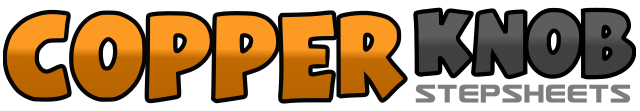 .......Count:68Wall:4Level:Intermediate.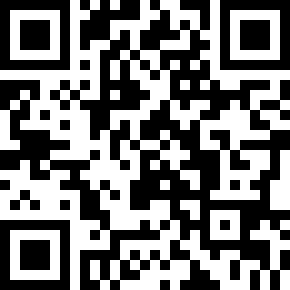 Choreographer:Peter Metelnick (UK) & Kathy Hunyadi (USA)Peter Metelnick (UK) & Kathy Hunyadi (USA)Peter Metelnick (UK) & Kathy Hunyadi (USA)Peter Metelnick (UK) & Kathy Hunyadi (USA)Peter Metelnick (UK) & Kathy Hunyadi (USA).Music:Southbound Train - Travis TrittSouthbound Train - Travis TrittSouthbound Train - Travis TrittSouthbound Train - Travis TrittSouthbound Train - Travis Tritt........1-2Rock forward on right foot, recover weight to left3-4Rock back on right foot, recover weight to left5-6Step forward on right heel, step forward onto left heel beside right7-8Step right foot home, step left beside right1-2-3-4Step right to side, cross left behind right, step right to side, touch left toes beside right & clap hands5-6-7-8Step left to side, cross right behind left, turn ¼ left stepping left forward, scuff right forward1-2-3-4Cross step right over left, step left to side, touch right heel forward at slight angle, step right foot home5-6-7-8Cross step left over right, step right to side, touch left heel forward at slight angle, step left foot home1-2-3-4Cross step right over left, step left to side, cross step right behind left, step left to side5-6-7-8Rock forward and across left with right, recover weight to left, step right to side, step left beside right1-2-3-4Step right to side, touch left beside right & clap, step left to side, touch right beside left & clap5-6-7-8Step right to side, step left beside right, step right to side, touch left beside right & clap1-2-3-4Step left to side, touch right beside left & clap, step right to side, touch left beside right & clap5-6-7-8Step left to side, step right beside left, turn ¼ left stepping left foot forward, scuff right forward1-2Touch right toe forward, flatten right heel3-4Step left forward turning ½ to right, step right in place5-6Touch left toe forward, flatten left heel7-8Step right foot forward turning ¼ to left, step left foot in place1-2Cross right over left with toe, flatten right heel3-4Step back on left with toe, flatten left heel5-6Step right to side with toe, flatten right heel7-8Step left beside right with toe, flatten left heel1-2Step forward on right, step left beside right3-4Lift toes of both feet to stand on heels, lower toes to floor